Rozšířené úřední hodiny pro podání přiznání k dani z nemovitých věcípřiznání lze podat také online nawww.daneelektronicky.cz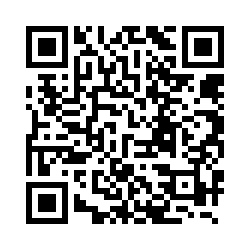 PondělíÚterýStředaČtvrtekPátek19.01.201520.01.201521.01.201522.01.201523.01.20158:00 – 17:008:00 – 15:308:00 – 17:008:00 – 17:008:00 – 15:0026.01.201527.01.201528.01.201529.01.201530.01.20158:00 – 17:008:00 – 17:008:00 – 17:008:00 – 17:008:00 – 15:0002.02.201503.02.201504.02.201505.02.201506.02.20158:00 – 17:008:00 – 17:008:00 – 17:008:00 – 17:008:00 – 15:00